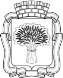 08.10.2020 г.                                                                	    №  497О назначении ответственного должностного лицаВ соответствии с п. 8 Решения Губернаторского Совета Красноярского края от 25.12.2018 года № 19 по вопросу «О политике управления региональным развитием», руководствуясь статьями 30, 35 Устава города Канска:Назначить заместителя главы города по экономике и финансам                      Е.Н. Лифанскую ответственным за координацию инвестиционной и предпринимательской активности на территории муниципального образования город Канск. Отменить распоряжение администрации города Канска от 27.02.2019             № 87 «О назначении ответственного должностного лица».Ведущему специалисту Отдела культуры администрации города Канска Нестеровой Н.А. разместить настоящее распоряжение на официальном сайте администрации города Канска в сети Интернет.Контроль за исполнением настоящего распоряжения оставляю за собой.Распоряжение вступает в силу со дня подписания.Глава города Канска                                                                           А.М. БересневРоссийская Федерация Администрация города КанскаКрасноярского краяРАСПОРЯЖЕНИЕРоссийская Федерация Администрация города КанскаКрасноярского краяРАСПОРЯЖЕНИЕ